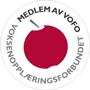 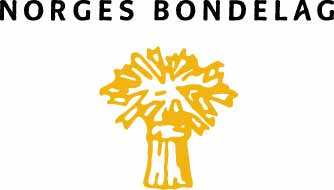 KURSBEVIS________________________________________________________________________(navn)Har gjennomført kursetLokallagshåndbokKurstimer: ___________Mål:Gi grunnleggende opplæring i praktisk organisasjonsarbeidGi motivasjon og kunnskap til å utføre jobben som tillitsvalgt i lokallagetInnhold:Å være tillitsvalgt i Norges BondelagStyrearbeid i lokallagetAktiviteter og aktivitetsnivåÅ arrangere møter, møteledelseArrangør:_______________________________________________________(lokallag)________________________________________________________(dato og underskrift av kursleder)Kurset er arrangert i samarbeid med: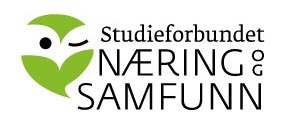 